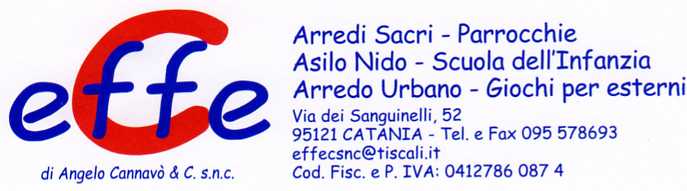 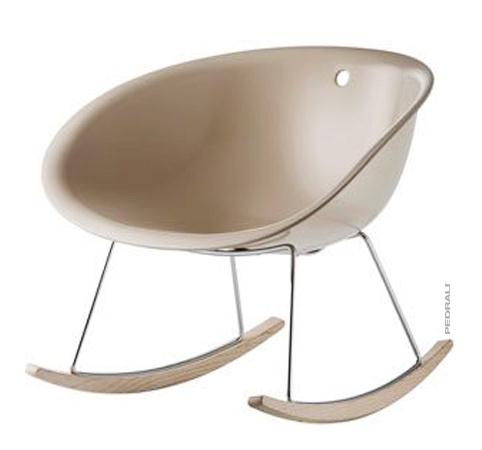 Descrizione:La sedia Gliss Swing è pensata per unire la tradizionedi una seduta a dondolo, con la linearità del designcontemporaneo.La scocca in tecnopolimero stampata ad iniezione sifissa su un telaio in tondino, sul quale montati i duepattini in essenza di frassino. Il tecnopolimero èdisponibile bianco o sabbia.Larghezza seduta 81 cm, profondità 82,5 cm
Tipi di scuola: adultoCategoria: Sedie per adultiCodice: ES31041
